Non-tenured full-time faculty position in Business Administration(Graduate School of International Studies, GSIS) The Department of International Business at Graduate School of International Studies of Ajou University is seeking one non-tenured full-time faculty member at the Assistant or Associate level in the of area of “Business Administration”. Suwon is a major city (30 minute driving from Seoul) with a population of over a million, and home to Samsung Electronics Co. Ajou University is a fast growing major university and attracts top 10% high school graduates.The Graduate School of International Studies(GSIS) at Ajou University was established in 1996 as a pioneer of professional programs in Korea. The founding motivation of GSIS was to meet the growing global demand for international academic institutes. Since 2004, GSIS has been funded by the KOICA(Korea International Cooperation Agency) to educate government officials in developing countries in part of International Business ad International Trade. At present, GSIS has over 470 alumni in more than 64 countries worldwide working at government agencies and global enterprises in which they play important roles in their respective positions. GSIS currently focuses its master’s education on the fields needs by international society and offers four majors; International Business, International Trade, International Development and Cooperation(IDC), Nongovernmental Organization(NGO).Institution: Ajou UniversityLocation: Suwon, KoreaCategory: Business Administration (Graduate School of International Studies)Rank: Open (Assistant or Associate Professor, Non-tenured track)Salary: Commensurate with experience and qualifications (Range: 44,000,000~49,000,000 KRW for Assistant Professor, 52,000,000~57,000,000 KRW for Associate Professor)Contract period: One year or two years (renewable)BenefitsHousing Assistance for 3 yearsNational Medical InsuranceTeachers’ Pension coverage (contributory, university pays 50%)Severance Pay (for each complete year of service, payable upon separation from the university)Discount at Ajou University HospitalHealth Check-up (Triennial) Registration for group insurance contractWelfare Card, etc.QualificationsApplicants must be non-Korean with foreign nationality.Applicants must have a doctoral degree in the related field. Bilingual ability in English and Korean are a plus.Teaching or industrial experiences are a plus.ResponsibilitiesTeach 15~18 credits per year and maintain office hours. Extra benefit is available for serving on department and college committees. Teaching is more emphasized than research.Contribute in the international project of academic activities of the Department of International BusinessDevelop curriculum in International BusinessTeach postgraduate level studies and participate in seminars and conferences Advise students in the departmentApplication (2016 Spring) Application for faculty position (attached file)A current curriculum vitaAcademic transcripts (by airmail)Copies of diploma from all studies (if available)The names, telephone numbers and e-mail addresses for two professional references. (or letters of recommendation)Application deadline: October 16. 2015. Interviews will be held soon after that.How to Apply
Application Procedure:  Submit Application Documents by emailB.  Email applications to: gsis@ajou.ac.krFor further information please contact:1. Questions about the major category: Rhee, Cheul, Professor, Graduate School of International Studies, Ajou University, e-mail: crhee@ajou.ac.kr 2. Application and the others: Graduate School of International Studies, Ajou University, e-mail: gsis@ajou.ac.kr비정년 전임 교원 초빙 (경영학분야(국제대학원))아주대학교 국제대학원에서는 다음과 같이 “경영학 분야” 분야의 조교수 또는 부교수 레벨의 비정년 전임교원을 초빙하고자 합니다. 아주대학교는 대한민국 경기도 수원시에 위치하고 있으며, 수원시는 서울에서 30분 거리에 위치한 100만이 넘는 인구와 삼성전자 본사가 소재해 있는 대한민국의 주요 도시입니다. 아주대학교는 급성장하고 있는 대학으로 고등학교의 상위 10% 정도의 학생들이 입학하고 있습니다. •	기 관: 아주대학교•	위 치: 대한민국 경기도 수원시•	전 공: 경영학 분야 (국제대학원) •	직 위: Open (조교수 혹은 부교수, 단 비정년 트랙)•	급 여: 경력과 조건에 따라 달라질 수 있음 (조교수: 44,000,000~49,000,000 원, 부교수 52,000,000~57,000,000 원) •	계약 기간: 1~2년 (재계약 가능)자 격•	대한민국 이외의 외국국적을 가진 자•	초빙 전공 관련 박사학위 소지자 •	교육 또는 산업체 경력 우대•	한국어와 영어 모두 능통한 자 우대책 임•	매년 15~18학점 강의와 근무시간 준수•	이 외에 학과 및 대학을 위한 봉사 가능•	학과 학술활동 등 지도 및 참여 •	국제경영학과의 교육과정 편성  •	연구활동보다 교육중점지원서 관련•	2015년 아주대학교 교수채용 공고 참조문 의1. 전공 관련 문의: 이철 교수(국제대학원 국제경영학과장), e-mail: crhee@ajou.ac.kr 2. 지원 및 기타 문의: 국제대학원 교학팀, e-mail: gsis@ajou.ac.kr (2016 spring) Application for Faculty Position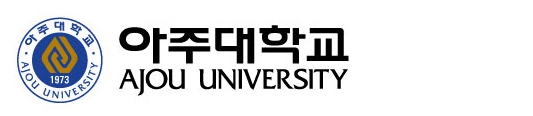 ▶Please don’t fill in the gray box. Educational Background Educational Experience Research Experience Etc. ▶ Except educational and research experience.  ※ Please write your information exactly, especially your e-mail. We are not responsible for any disadvantages due to incorrect records. I confirm that all the above statements are true, and apply with all requirement documents. Date:                 Name:                      (Signature)[Publication List]University Degree Paper ▶ submit each paperPublication list Classification means book, paper, journal etc. In primary Author section, please write your role and total number of researcher.Please fill this form by recent order. We do not count proceeding, translation work, research report etc.Please fill up each publication's summary below(attachment 1)Please submit recent 4 year's achievement and we do not return your requirement documentsWe do not count the publication that is not published until due dayRepresentative Publication ▶ please write your representative publication Related License, Patent, etc. Related Awarding ※ If you need more space, you can enlarge this table. I confirm that all the above statements are true. Date:                       Name:                       <Attachment #1>Publication Summary※ If you need more space, you can enlarge this table. *Application NumberPhotograph(3cm x 4cm)Within last 3 monthsNameLastLastApplicationApplicationApplicationDept./Div.Dept./Div.Dept./Div.Photograph(3cm x 4cm)Within last 3 monthsNameFirstFirstApplicationApplicationApplicationMajorMajorMajorPhotograph(3cm x 4cm)Within last 3 monthsNameMiddleMiddleApplicationApplicationApplicationSpecific FieldSpecific FieldSpecific FieldPhotograph(3cm x 4cm)Within last 3 monthsDate of Birthyyyy.mm.dd       (Age            )yyyy.mm.dd       (Age            )yyyy.mm.dd       (Age            )yyyy.mm.dd       (Age            )yyyy.mm.dd       (Age            )yyyy.mm.dd       (Age            )yyyy.mm.dd       (Age            )yyyy.mm.dd       (Age            )yyyy.mm.dd       (Age            )yyyy.mm.dd       (Age            )yyyy.mm.dd       (Age            )yyyy.mm.dd       (Age            )yyyy.mm.dd       (Age            )yyyy.mm.dd       (Age            )yyyy.mm.dd       (Age            )yyyy.mm.dd       (Age            )yyyy.mm.dd       (Age            )NationalityNationalityNationalityMilitaryExperienceFinished( ) Exemption( ) Not Finished(  )Finished( ) Exemption( ) Not Finished(  )Finished( ) Exemption( ) Not Finished(  )Finished( ) Exemption( ) Not Finished(  )Finished( ) Exemption( ) Not Finished(  )Finished( ) Exemption( ) Not Finished(  )Reason of ExemptionReason of ExemptionReason of ExemptionPeriodPeriodPeriod～～AddressIn KoreaAddressHomeContact AddressHomeWorkWorkContact AddressH.Pe-maile-mailCurrent OccupationWorkPlaceWorkPlaceWorkPlacePositionPositionPositionPeriodPeriodPeriodCourseInstitution Name/CountryDept.MajorGPAAttendance PeriodDate of Degree confermentWorkplacePositionPeriodCredit/weekClass Name～～WorkplacePositionPeriodActivity～WorkplacePositionPeriodActivity～ApplicationDiv./Dept.Full NameApplicationMajorFull NameApplicationSpecific FieldFull NameDegreeDateTitleAdvisor NameB.AM.APh.DSerial Num.ClassificationTitleDateName of JournalPrimaryAuthor/Num1234Serial Num.ClassificationTitleDateName of JournalPrimaryAuthor/Num12NameDate InstitutionRemarkInstitutionTitleDateRemarkFull NameApplication NumberApplication NumberApplication NumberApplicationDiv./Dept.MajorMajorSpecificFieldSerial Num.ClassificationAuthorTitleName of JournalDateDatePrinted PagePrinted PagePrinted PageSummary